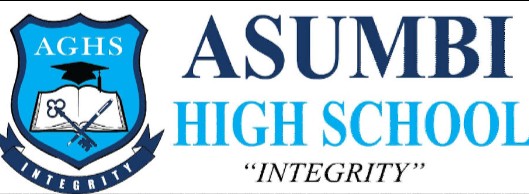                 FORM 4 ENTRANCE EXAMS 2023 441/3HOME SCIENCE (FOODS AND NUTRITION)Paper 3(PRACTICAL)1 ¾ hours	FORM THREE END YEAR EXAMSHOME SCIENCE (FOODS AND NUTRITION)Paper 3(PRACTICAL)1 ¾ hoursInstructions to candidates PLANNING SESSION: 30 minutesPRACTICAL TEST SESSION: 1 ¼ hoursRead the test carefully.No stationery is provided.Write your name and index number on every sheet of paper used.Textbooks and recipes may be used during the planning session as reference materials.You will be expected to keep your order of work during the practical session.You are only allowed to take away your reference materials at the end of the planning sessionYou are not allowed to bring additional notes to the practical session.This paper consists of 2 printed pages.Candidates should check the question paper to ascertain that all the pages are printed as indicated and that no page is missing.Candidates should answer the questions in English.THE TEST Your best friend is paying you a visit this coming weekend.  Using all the ingredients listed below, plan, prepare, cook and serve a one course lunch for the two of you.  Include a nutritious drink.IngredientsCabbage/kalesPilipili hohoSugar RiceOnionsTomatoesBeefMango/orangeCooking oil/cooking fatBeef masala.Salt PLANNING SESSION – 30 MINUTESUse separate sheets of paper for each task listed below and carbon paper to make duplicate copies.  Then proceed as follows;-Identify the dishes and write down their recipes Write down your plan/order of work.Make a list of foodstuffs, materials and equipment you will require.